Документ предоставлен КонсультантПлюс
ДЕПАРТАМЕНТ СТРОИТЕЛЬСТВА, ЖИЛИЩНО-КОММУНАЛЬНОГО ХОЗЯЙСТВА,ЭНЕРГЕТИКИ И ТРАНСПОРТА НЕНЕЦКОГО АВТОНОМНОГО ОКРУГАПРИКАЗот 7 ноября 2019 г. N 30ОБ УТВЕРЖДЕНИИ АДМИНИСТРАТИВНОГО РЕГЛАМЕНТА ПРЕДОСТАВЛЕНИЯГОСУДАРСТВЕННОЙ УСЛУГИ "ПРЕДОСТАВЛЕНИЕ ГРАЖДАНАМКОМПЕНСАЦИОННЫХ ВЫПЛАТ ПРИ ОСВОБОЖДЕНИИ ИМИ ЖИЛЫХ ПОМЕЩЕНИЙ,ПРИЗНАННЫХ В УСТАНОВЛЕННОМ ПОРЯДКЕ АВАРИЙНЫМИ"В соответствии с Федеральным законом от 27.07.2010 N 210-ФЗ "Об организации предоставления государственных и муниципальных услуг", постановлением Администрации Ненецкого автономного округа от 30.09.2011 N 216-п "О разработке и утверждении административных регламентов исполнения государственных функций и административных регламентов предоставления государственных услуг" приказываю:1. Утвердить Административный регламент предоставления государственной услуги "Предоставление гражданам компенсационных выплат при освобождении ими жилых помещений, признанных в установленном порядке аварийными" согласно Приложению.2. Настоящий приказ вступает в силу со дня его официального опубликования.Руководитель Департамента строительства,жилищно-коммунального хозяйства,энергетики и транспортаНенецкого автономного округаВ.В.САУТИНАПриложениек приказу Департамента строительства,жилищно-коммунального хозяйства,энергетики и транспортаНенецкого автономного округаот 07.11.2019 N 30"Об утверждении Административногорегламента предоставления государственнойуслуги "Предоставление гражданамкомпенсационных выплат при освобожденииими жилых помещений, признанных вустановленном порядке аварийными"АДМИНИСТРАТИВНЫЙ РЕГЛАМЕНТПРЕДОСТАВЛЕНИЯ ГОСУДАРСТВЕННОЙ УСЛУГИ "ПРЕДОСТАВЛЕНИЕГРАЖДАНАМ КОМПЕНСАЦИОННЫХ ВЫПЛАТ ПРИ ОСВОБОЖДЕНИИ ИМИ ЖИЛЫХПОМЕЩЕНИЙ, ПРИЗНАННЫХ В УСТАНОВЛЕННОМ ПОРЯДКЕ АВАРИЙНЫМИ"Раздел IОбщие положенияПредмет регулирования Административного регламента1. Настоящий Административный регламент определяет стандарт и порядок предоставления государственной услуги "Предоставление гражданам компенсационных выплат при освобождении ими жилых помещений, признанных в установленном порядке аварийными" (далее - Административный регламент, государственная услуга соответственно).Круг заявителей2. Заявителями являются граждане - собственники жилых помещений в многоквартирных домах, получившие уведомление о предоставлении компенсационной выплаты (далее - заявители).Компенсационная выплата может быть предоставлена заявителю:1) на приобретение жилого дома (части жилого дома) или жилого помещения в многоквартирном доме (далее - приобретение жилого помещения);2) на финансирование строительства жилого помещения в многоквартирном доме при условии 60% готовности объекта;3) утратил силу. - Приказ ДС и ЖКХ НАО от 07.09.2021 N 29.3. От имени заявителей в целях получения государственной услуги могут выступать лица, имеющие такое право в соответствии с законодательством Российской Федерации либо в силу наделения их заявителями в порядке, установленном законодательством Российской Федерации, соответствующими полномочиями.Требования к порядку информированияо предоставлении государственной услуги4. Информация по вопросам предоставления государственной услуги размещается в информационно-телекоммуникационной сети "Интернет" (далее - сеть "Интернет"): на Едином портале государственных и муниципальных услуг (функций)" (www.gosuslugi.ru) (далее - Единый портал), на Региональном портале государственных и муниципальных услуг Ненецкого автономного округа (uslugi.adm-nao.ru) (далее - Региональный портал), на официальных сайтах органов местного самоуправления муниципального образования "Городской округ "Город Нарьян-Мар", муниципального образования "Городское поселение "Рабочий поселок Искателей" и сельских поселений Ненецкого автономного округа (далее - органы, предоставляющие государственную услугу), на располагаемых в доступных для ознакомления местах информационных стендах органов, предоставляющих государственную услугу, а также предоставляются муниципальными служащими и работниками органов, предоставляющих государственную услугу, по телефону, на личном приеме.5. Информация об органах, предоставляющих государственную услугу, их место нахождения и адреса официальных сайтов указаны в Приложении 1 к настоящему Административному регламенту.6. Справочная информация о месте нахождения, графике работы, справочных телефонах органов, предоставляющих государственную услугу, адресе официального сайта, электронной почты органов, предоставляющих государственную услугу, и (или) формы обратной связи органов, предоставляющих государственную услугу, размещается в сети "Интернет":на официальном сайте органа, предоставляющего государственную услугу;на Едином портале;на Региональном портале.7. Многофункциональный центр предоставления государственных и муниципальных услуг (далее - МФЦ) обеспечивает информирование заявителей о порядке предоставления государственной услуги в МФЦ, о ходе выполнения запросов о предоставлении государственной услуги, а также по иным вопросам, связанным с предоставлением государственной услуги, а также консультирование заявителей о порядке предоставления государственной услуги в МФЦ.8. На Едином портале, Региональном портале, официальных сайтах органов, предоставляющих государственную услугу, в сети "Интернет", размещается следующая информация:1) исчерпывающий перечень документов, необходимых для предоставления государственной услуги, требования к оформлению указанных документов, а также перечень документов, которые заявитель вправе представить по собственной инициативе;2) круг заявителей;3) срок предоставления государственной услуги;4) результаты предоставления государственной услуги, порядок представления документа, являющегося результатом предоставления государственной услуги;5) размер государственной пошлины, взимаемой за предоставление государственной услуги;6) исчерпывающий перечень оснований для приостановления или отказа в предоставлении государственной услуги;7) о праве заявителя на досудебное (внесудебное) обжалование действий (бездействия) и решений, принятых (осуществляемых) в ходе предоставления государственной услуги;8) формы заявлений (уведомлений, сообщений), используемые при предоставлении государственной услуги;9) перечень нормативных правовых актов, регулирующих предоставление государственной услуги.9. Информация на Едином портале, Региональном портале, о порядке и сроках предоставления государственной услуги на основании сведений, содержащихся в подсистеме "Реестр государственных и муниципальных услуг (функций) Ненецкого автономного округа" государственной информационной системы Ненецкого автономного округа "Информационная система по предоставлению государственных и муниципальных услуг" (далее - РГУ НАО), предоставляется заявителю бесплатно.10. Доступ к информации о сроках и порядке предоставления государственной услуги осуществляется без выполнения заявителем каких-либо требований, в том числе без использования программного обеспечения, установка которого на технические средства заявителя требует заключения лицензионного или иного соглашения с правообладателем программного обеспечения, предусматривающего взимание платы, регистрацию или авторизацию заявителя, или предоставление им персональных данных.11. Для получения информации о предоставлении государственной услуги заинтересованные лица вправе обратиться в орган, предоставляющий государственную услугу:1) по телефону;2) лично;3) в письменной форме посредством направления обращения в адрес уполномоченного органа;Прием и консультирование (лично или по телефону) должны проводиться корректно и внимательно по отношению к заявителю. Консультирование допускается в течение установленного рабочего времени. При консультировании заявителю дается точный и исчерпывающий ответ на поставленные вопросы.12. Консультации предоставляются по вопросам, касающимся:1) способов подачи запроса;2) документов, необходимых для предоставления государственной услуги, комплектности (достаточность) представляемых документов;3) времени приема и выдачи документов;4) место нахождения государственных органов власти, органов местного самоуправления и организаций, обращение в которые необходимо для получения государственной услуги, а также МФЦ;5) порядка и сроков предоставления государственной услуги;6) порядка досудебного (внесудебного) обжалования действий (бездействия) должностных лиц, и принимаемых ими решений при предоставлении государственной услуги;7) хода предоставления государственной услуги.13. Ответы на вопросы, перечень которых установлен пунктом 12 настоящего Административного регламента, при обращении заявителей по электронной почте, направляются на электронный адрес заявителя в срок, не превышающий 2 рабочих дней с момента поступления обращения.Ответ на письменное обращение заявителя направляется по почте на указанный им адрес в срок, не превышающий 30 дней со дня регистрации обращения.14. В любое время со дня приема документов до получения результатов предоставления государственной услуги заявитель имеет право на получение сведений о ходе предоставления государственной услуги по письменному обращению, телефону, электронной почте, лично или в личном кабинете на Региональном портале. Заявителю предоставляются сведения о том, на каком этапе (в процессе какой процедуры) находится его заявление.Раздел IIСтандарт предоставления государственной услугиНаименование государственной услуги15. Государственная услуга "Предоставление гражданам компенсационных выплат при освобождении ими жилых помещений, признанных в установленном порядке аварийными".Наименование органа, предоставляющегогосударственную услугу16. Государственная услуга предоставляется следующими органами местного самоуправления: Администрацией муниципального образования "Городской округ "Город Нарьян-Мар", Администрацией муниципального образования "Городское поселение "Рабочий поселок Искателей" Заполярного района Ненецкого автономного округа", Администрацией Сельского поселения "Поселок Амдерма" Заполярного района Ненецкого автономного округа, Администрацией Сельского поселения "Андегский сельсовет" Заполярного района Ненецкого автономного округа, Администрацией Сельского поселения "Великовисочный сельсовет" Заполярного района Ненецкого автономного округа, Администрацией Сельского поселения "Канинский сельсовет" Заполярного района Ненецкого автономного округа, Администрацией Сельского поселения "Коткинский сельсовет" Заполярного района Ненецкого автономного округа, Администрацией Сельского поселения "Карский сельсовет" Заполярного района Ненецкого автономного округа, Администрацией Сельского поселения "Колгуевский сельсовет" Заполярного района Ненецкого автономного округа, Администрацией Сельского поселения "Малоземельский сельсовет" Заполярного района Ненецкого автономного округа, Администрацией Сельского поселения "Омский сельсовет" Заполярного района Ненецкого автономного округа, Администрацией Сельского поселения "Пешский сельсовет" Заполярного района Ненецкого автономного округа, Администрацией Сельского поселения "Приморско-Куйский сельсовет" Заполярного района Ненецкого автономного округа, Администрацией Сельского поселения "Пустозерский сельсовет" Заполярного района Ненецкого автономного округа, Администрацией Сельского поселения "Тельвисочный сельсовет" Заполярного района Ненецкого автономного округа, Администрацией Сельского поселения "Тиманский сельсовет" Заполярного района Ненецкого автономного округа, Администрацией Сельского поселения "Хорей-Верский сельсовет" Заполярного района Ненецкого автономного округа, Администрацией Сельского поселения "Хоседа-Хардский сельсовет" Заполярного района Ненецкого автономного округа, Администрацией Сельского поселения "Шоинский сельсовет" Заполярного района Ненецкого автономного округа, Администрацией Сельского поселения "Юшарский сельсовет" Заполярного района Ненецкого автономного округа.(п. 16 в ред. приказа ДС и ЖКХ НАО от 19.05.2022 N 13)17. Запрещается требовать от заявителей осуществление действий, в том числе согласований, необходимых для получения государственной услуги и связанных с обращением в иные государственные органы и организации.Описание результата предоставлениягосударственной услуги18. Результатом предоставления государственной услуги является:1) предоставление компенсационной выплаты;2) отказ в предоставлении компенсационной выплаты.Срок предоставления государственной услуги19. Срок предоставления государственной услуги не более 18 рабочих дней.20. Срок предоставления государственной услуги исчисляется со дня подачи заявителем заявления и документов, указанных в пункте 25 настоящего Административного регламент, непосредственно в орган, предоставляющий государственную услугу, МФЦ либо направления с использованием Регионального портала.В случае направления заявления и документов, необходимых для предоставления государственной услуги заказным почтовым отправлением с уведомлением о вручении, срок предоставления государственной услуги исчисляется со дня поступления данных документов в орган, предоставляющий государственную услугу.Перечень нормативных правовых актов, регулирующих отношения,возникающие в связи с предоставлением государственной услуги21. Перечень нормативных правовых актов, регулирующих предоставление государственной услуги (с указанием их реквизитов и источников официального опубликования), размещается на официальном сайте органа, предоставляющего государственную услугу, в сети "Интернет", на Едином портале и Региональном портале.Документы, являющиеся результатамипредоставления государственной услуги22. Решение о предоставлении компенсационной выплаты, об отказе в предоставлении компенсационной выплаты, принимается в виде правового акта органа, предоставляющего государственную услугу.23. Документы, предоставляемые заявителю по завершении предоставления государственной услуги:1) решение о предоставлении компенсационной выплаты;2) уведомление об отказе в предоставлении компенсационной выплаты.Срок выдачи (направления) документов, являющихся результатомпредоставления государственной услуги24. Документ, являющийся результатом предоставления государственной услуги, в течение 1 рабочего дня со дня его оформления направляется заявителю в личный кабинет на Региональный портал:По желанию заявителя документ, являющийся результатом предоставления государственной услуги, в течение 3 рабочих дней, со дня его оформления, может быть вручен:1) на бумажном носителе непосредственно в органе, предоставляющем государственную услугу, в случае невозможности вручения в органе, предоставляющем государственную услугу, в установленный срок ответственный исполнитель направляет документ заявителю заказным почтовым отправлением;2) на бумажном носителе в МФЦ;3) на бумажном носителе, подтверждающем содержание электронного документа, направленного органом, предоставляющим государственную услугу, в МФЦ.Исчерпывающий перечень документов, необходимыхв соответствии с нормативными правовыми актамидля предоставления государственной услуги и услуг, которыеявляются необходимыми и обязательными для предоставлениягосударственной услуги, подлежащих представлению заявителем,способы их получения заявителем, в том числев электронной форме25. Перечень документов, необходимых для предоставления государственной услуги:1) заявление о предоставлении государственной услуги по форме согласно Приложению 2 к настоящему Административному регламенту;2) документы, удостоверяющие личность заявителя, иных собственников освобождаемого жилого помещения и совместно проживающих с ними членов семьи;3) документы, подтверждающие родственные отношения заявителя, иных собственников освобождаемого жилого помещения и совместно проживающих с ними лиц, указанных ими в качестве членов семьи (свидетельства о государственной регистрации актов гражданского состояния, выданные компетентными органами иностранного государства, и их нотариально удостоверенный перевод на русский язык; свидетельства об усыновлении, выданные органами записи актов гражданского состояния или консульскими учреждениями Российской Федерации) либо опекунство;(в ред. приказа ДС и ЖКХ НАО от 07.09.2021 N 29)4) документы, подтверждающие признание членами семьи заявителя иных лиц, указанных им в качестве членов семьи;5) утратил силу. - Приказ ДС и ЖКХ НАО от 07.09.2021 N 29;6) в случае предоставления компенсационной выплаты в соответствии с подпунктом 1 пункта 2 настоящего Административного регламента - сведения, подтверждающие срок эксплуатации дома, в котором находится приобретаемое благоустроенное жилое помещение, исчисляемый с года его постройки, не превышающий: 15 лет - для зданий в кирпичном, монолитном или панельном исполнении; 10 лет - для зданий из быстровозводимых легких стальных конструкций; 7 лет - для зданий брусчатого исполнения, либо сведения, подтверждающие общий износ такого дома не более 30%;(в ред. приказов ДС и ЖКХ НАО от 27.02.2020 N 6, от 07.09.2021 N 29)7) в случае участия в долевом строительстве жилого помещения - справка на официальном бланке застройщика о степени готовности объекта к сдаче в эксплуатацию;8) сведения о благоустройстве приобретаемого жилого помещения (в случае если его местонахождение отличается от местонахождения освобождаемого жилого помещения);9) в случае предоставления компенсационной выплаты на приобретение жилого помещения дополнительно представляется заключенный договор купли-продажи на жилое помещение, в котором должны быть указаны реквизиты уведомления (номер, дата выдачи, наименование органа, выдавшего уведомление);10) обязательство по форме согласно Приложению 3 к настоящему Административному регламенту об отчуждении освобождаемого жилого помещения в муниципальную собственность в течение двух месяцев со дня перечисления компенсационной выплаты заявителю уполномоченным органом;11) справки об отсутствии задолженности по оплате за освобождаемое жилое помещение, в отношении которого представлено обязательство, предусмотренное подпунктом 10 настоящего подпункта, и коммунальные услуги;12) разрешение органа опеки и попечительства на совершение сделки с имуществом несовершеннолетнего, в случае если несовершеннолетний является собственником освобождаемого жилого помещения, или согласие органа опеки и попечительства на отчуждение освобождаемого жилого помещения, в случае если в нем проживают находящиеся под опекой или попечительством члены семьи собственника такого помещения, либо оставшиеся без родительского попечения несовершеннолетние члены семьи собственника такого жилого помещения.(пп. 12 в ред. приказа ДС и ЖКХ НАО от 27.02.2020 N 6)26. В случае, если с заявлением и (или) документами, указанными в пункте 25 настоящего Административного регламента, обращается представитель гражданина, помимо документов, указанных в этом пункте, он представляет документы, удостоверяющие его личность и полномочия, а также согласие гражданина, членов его семьи и иных собственников освобождаемого жилого помещения на обработку своих персональных данных в целях получения компенсационной выплаты.27. По выбору гражданина заявление и (или) документы, указанные в пункте 25 настоящего Административного регламента, могут быть поданы гражданином одним из следующих способов:1) путем личного обращения гражданина или его представителя в орган, предоставляющий государственную услугу, либо МФЦ;2) в электронной форме с использованием Регионального портала.Исчерпывающий перечень документов, необходимыхв соответствии с нормативными правовыми актами дляпредоставления государственной услуги, которые находятсяв распоряжении государственных органов, участвующихв предоставлении государственной услуги,и которые заявитель вправе представить28. Для предоставления государственной услуги необходимы следующие документы (сведения), которые находятся в распоряжении:1) федеральной службы государственной регистрации, кадастра и картографии - выписка из Единого государственного реестра прав на недвижимое имущество и сделок с ним (содержащая общедоступные сведения о зарегистрированных правах на объект недвижимости); выписка из Единого государственного реестра недвижимости о зарегистрированных договорах участия в долевом строительстве;(в ред. приказа ДС и ЖКХ НАО от 07.09.2021 N 29)2) федерального органа исполнительной власти, уполномоченного на осуществление функций по контролю и надзору в сфере миграции, и его территориальных органов - сведения о гражданах, зарегистрированных по месту жительства в освобождаемом жилом помещении;3) утратил силу. - Приказ ДС и ЖКХ НАО от 07.09.2021 N 29;4) органа записи актов гражданского состояния - сведения, подтверждающие родственные отношения заявителя, иных собственников освобождаемого жилого помещения и совместно проживающих с ними лиц, указанных им в качестве членов семьи.(пп. 4 введен приказом ДС и ЖКХ НАО от 07.09.2021 N 29)29. Заявитель вправе представить документы, указанные в пункте 28 настоящего Административного регламента, по собственной инициативе.30. Запрещается требовать от заявителя:1) представления документов и информации или осуществления действий, представление или осуществление которых не предусмотрено нормативными правовыми актами, регулирующими отношения, возникающие в связи с предоставлением государственной услуги;2) представления документов и информации, которые в соответствии с нормативными правовыми актами Российской Федерации, нормативными правовыми актами субъектов Российской Федерации и муниципальными правовыми актами находятся в распоряжении органа, предоставляющего государственную услугу, иных государственных органов, органов местного самоуправления и (или) подведомственных государственным органам или органам местного самоуправления организаций, участвующих в предоставлении государственных услуг, за исключением документов, указанных в части 6 статьи 7 Федерального закона от 27.07.2010 N 210-ФЗ "Об организации предоставления государственных и муниципальных услуг" (далее - Федеральный закон N 210-ФЗ);3) представления документов и информации, отсутствие и (или) недостоверность которых не указывались при первоначальном отказе в приеме документов, необходимых для предоставления государственной услуги, либо в предоставлении государственной услуги, за исключением случаев, предусмотренных пунктом 4 части 1 статьи 7 Федерального закона N 210-ФЗ;4) осуществления действий, в том числе согласований, необходимых для получения государственных и муниципальных услуг и связанных с обращением в иные государственные органы, органы местного самоуправления, организации, за исключением получения услуг и получения документов и информации, предоставляемых в результате предоставления таких услуг, включенных в перечни, указанные в части 1 статьи 9 Федерального закона N 210-ФЗ;(пп. 4 введен приказом ДС и ЖКХ НАО от 22.09.2021 N 31)5) предоставления на бумажном носителе документов и информации, электронные образы которых ранее были заверены в соответствии с пунктом 7.2 части 1 статьи 16 Федерального закона N 210-ФЗ, за исключением случаев, если нанесение отметок на такие документы либо их изъятие является необходимым условием предоставления государственной или муниципальной услуги, и иных случаев, установленных федеральными законами.(пп. 5 введен приказом ДС и ЖКХ НАО от 22.09.2021 N 31)31. При предоставлении государственной услуги в электронной форме с использованием Единого портала, Регионального портала запрещено:1) отказывать в приеме заявления и иных документов, необходимых для предоставления государственной услуги, в случае если заявление и документы, необходимые для предоставления государственной услуги, поданы в соответствии с информацией о сроках и порядке предоставления государственной (муниципальной) услуги, опубликованной на Едином портале Региональном портале, официальном сайте органа, предоставляющего государственную услугу, в сети "Интернет";2) отказывать в предоставлении государственной услуги в случае, если запрос и документы, необходимые для предоставления государственной услуги, поданы в соответствии с информацией о сроках и порядке предоставления государственной услуги, опубликованной на Едином портале Региональном портале, официальном сайте органа, предоставляющего государственную услугу, в сети "Интернет";3) требовать от заявителя совершения иных действий, кроме прохождения идентификации и аутентификации в соответствии с нормативными правовыми актами Российской Федерации, указания цели приема, а также предоставления сведений, необходимых для расчета длительности временного интервала, который необходимости забронировать для приема;4) требовать от заявителя предоставления документов, подтверждающих внесение заявителем платы за предоставление государственной услуги.Исчерпывающий перечень оснований для отказа в приемедокументов, необходимых для предоставлениягосударственной услуги32. Оснований для отказа в приеме документов, необходимых для предоставления государственной услуги, не предусмотрено.Исчерпывающий перечень оснований для приостановленияв предоставлении государственной услуги33. Оснований для приостановления предоставления государственной услуги не предусмотрено.Исчерпывающий перечень оснований для отказав предоставлении государственной услуги34. Основания для отказа в предоставлении государственной услуги являются:1) несоблюдение условий, указанных в пункте 2 настоящего Административного регламента;2) представление заявителем документов, содержащих недостоверные сведения;3) непредставление заявителем в полном объеме сведений, указанных в пункте 25 настоящего Административного регламента;4) включение застройщика объекта долевого строительства в реестр недобросовестных застройщиков, ведение которого осуществляется Министерством строительства и жилищно-коммунального хозяйства Российской Федерации;5) истечение срока действия договора участия в долевом строительстве жилого помещения;6) истечение срока действия уведомления о предоставлении компенсационной выплаты;7) утратил силу. - Приказ ДС и ЖКХ НАО от 07.09.2021 N 29.35. Заявитель имеет право вновь обратиться в орган, предоставляющий государственную услугу, на общих основаниях для предоставления компенсационной выплаты, после устранения причин, послуживших основанием для отказа в предоставлении государственной услуги.Перечень услуг, которые являются необходимымии обязательными для предоставления государственной услуги36. При предоставлении государственной услуги оказание иных услуг, необходимых и обязательных для предоставления государственной услуги, а также участие иных организаций в предоставлении государственной услуги не осуществляется.Порядок, размер и основания взимания государственнойпошлины или иной платы, взимаемой за предоставлениегосударственной услуги37. Взимание с заявителя государственной пошлины или иной платы за предоставление государственной услуги не предусмотрено.Порядок, размер и основания взимания платы за предоставлениеуслуг, которые являются необходимыми и обязательнымидля предоставления государственной услуги, включаяинформацию о методике расчета размера такой платы38. Взимание с заявителя платы за предоставление услуг, которые являются необходимыми и обязательными для предоставления государственной услуги не предусмотрено.Максимальный срок ожидания в очереди при подаче запросао предоставлении государственной услуги и при получениирезультата предоставления государственной услуги39. Максимальный срок ожидания в очереди:1) при подаче заявления о предоставлении государственной услуги не должен превышать 15 минут;2) при получении результата предоставления государственной услуги не должен превышать 15 минут.Срок и порядок регистрации заявления заявителяо предоставлении государственной услуги,в том числе в электронной форме40. Заявление о предоставлении государственной услуги, принятое в органе, предоставляющем государственную услугу, регистрируется в день его приема.В случае подачи заявления о предоставлении государственной услуги с использованием Регионального портала заявление регистрируется в автоматическом режиме в государственной информационной системе Ненецкого автономного округа "Информационная система по предоставлению государственных и муниципальных услуг".В случае подачи заявления о предоставлении государственной услуги через МФЦ заявление регистрируется в государственной информационной системе Ненецкого автономного округа "Информационная система по предоставлению государственных и муниципальных услуг" в день его приема.Требование к помещениям, в которых предоставляетсягосударственная услуга, к месту ожидания, приема заявлений,размещению и оформлению визуальной, текстовойи мультимедийной информации о порядкепредоставления такой услуги41. Помещение, в котором предоставляется государственная услуга, соответствует установленным противопожарным и санитарно-эпидемиологическим правилам и нормативам.Помещения, должны обеспечивать возможность реализации прав инвалидов на предоставление государственной услуги. Помещения оборудуются пандусами, лифтами (при необходимости), санитарно-техническими помещениями (доступными для инвалидов), расширенными проходами, позволяющими обеспечить беспрепятственный доступ инвалидов, включая инвалидов, использующих кресла-коляски.Помещение, в котором предоставляется государственная услуга, включает места для ожидания, места для информирования заявителей и заполнения необходимых документов, а также места для приема заявителей.Кабинет для приема заявителей должен быть оборудован информационными табличками (вывесками) с указанием:номера кабинета;фамилий и инициалов сотрудников органа, предоставляющего государственную услугу, муниципального образования, осуществляющих прием.Место для приема заявителей должно быть снабжено столом, стулом и быть приспособлено для оформления документов.В помещении органа, предоставляющего государственную услугу, должны быть оборудованные места для ожидания приема и возможности оформления документов.Информация, касающаяся предоставления государственной услуги, должна располагаться на информационных стендах в органе, предоставляющим государственную услугу.На стендах размещается следующая информация:извлечения из нормативных правовых актов, регулирующих порядок предоставления государственной услуги;текст Административного регламента предоставления государственной услуги;перечень документов, представление которых необходимо для получения государственной услуги и требования, предъявляемые к этим документам;образцы оформления документов, представление которых необходимо для получения государственной услуги;место нахождения, график работы, номера телефонов, адрес официального сайта органа, предоставляющего государственную услугу, в сети "Интернет";условия и порядок получения информации о предоставлении государственной услуги;номера кабинетов, фамилии, имени отчества (последнее при наличии) и должности муниципальных служащих, осуществляющих предоставление государственной услуги, и график приема ими заявителей;информация о предоставлении государственной услуги в целом и выполнения отдельных административных процедур, предусмотренных настоящим Административным регламентом;порядок обжалования действий (бездействия) муниципальных служащих, участвующих в предоставлении государственной услуги, а также принятых ими решений о ходе предоставления государственной услуги.Показатели доступности и качества государственной услуги42. Основными показателями доступности и качества государственной услуги являются:1) открытость и полнота информации для заявителей о порядке и сроках предоставления государственной услуги;2) соблюдение стандарта предоставления государственной услуги;3) доля обоснованных жалоб заявителей на действия (бездействие) и решения, принимаемые в ходе предоставления государственной услуги - не более 5 процентов от общего количества жалоб заявителей на действия (бездействие) и решения, принимаемые в ходе предоставления государственной услуги;4) доступность обращения за предоставлением государственной услуги, в том числе для лиц с ограниченными возможностями здоровья;5) возможность совершения действий, которые заявитель вправе совершить в электронной форме при получении государственной услуги с использованием Единого портала, Регионального портала, официального сайта органа, предоставляющего государственную услугу, в сети "Интернет";6) количество взаимодействий заявителей с должностными лицами при предоставлении государственной услуги и их продолжительность определены настоящим Административным регламентом.Иные требования, в том числе учитывающие особенностипредоставления государственной услуги в электронной форме43. При предоставлении государственной услуги заявителю в электронном виде доступны следующие действия:1) получение информации о порядке и сроках предоставления государственной услуги - на Едином портале, на Региональном портале, на официальном сайте органа, предоставляющего государственную услугу, в сети "Интернет";2) запись на прием в орган, предоставляющий государственную услугу, многофункциональный центр предоставления государственных и муниципальных услуг для подачи заявления о предоставлении государственной услуги - на Региональном портале;3) формирование заявления - на Региональном портале;4) получение сведений о ходе выполнения заявления - на Региональном портале;5) осуществление оценки качества предоставления услуги - на Региональном портале, специализированном сайте "Ваш Контроль" (vashkontrol.ru);6) досудебное (внесудебное) обжалование решений и действий (бездействия) органа, предоставляющего государственную услугу, должностного лица органа, предоставляющего государственную услугу, либо муниципального служащего органа, предоставляющего государственную услугу - на портале федеральной государственной информационной системы, обеспечивающей процесс досудебного (внесудебного) обжалования решений и действий (бездействия), совершенных при предоставлении государственных и муниципальных услуг (do.gosuslugi.ru), на Региональном портале, официальном сайте органа, предоставляющего государственную услугу, в сети "Интернет".44. При формировании заявления о предоставлении государственной услуги в электронной форме используется простая электронная подпись заявителя.Перечень классов средств электронной подписи определяется в соответствии с приказом Федеральной службы безопасности Российской Федерации от 27.12.2011 N 796 "Об утверждении требований к средствам электронной подписи и требований к средствам удостоверяющего центра".45. Копии документов, прилагаемых к заявлению о предоставлении государственной услуги, в отношении которых настоящим Административным регламентом не установлено требование о нотариальном свидетельствовании, подписываются простой электронной подписью заявителя. Для подписания таких документов допускается использование усиленной квалифицированной электронной подписи.46. Требования к электронным документам и электронным образам документов, предоставляемых через Региональный портал:1) размер одного файла, содержащего электронный документ или электронный образ документа, не должен превышать 5 Мб;2) допускается предоставлять файлы следующих форматов: pdf, jpg, tiff, gif. Предоставление файлов, имеющих форматы, отличные от указанных, не допускается;3) документы в формате Adobe PDF должны быть отсканированы в черно-белом либо сером цвете, обеспечивающем сохранение всех аутентичных признаков подлинности (качество - не менее 200 точек на дюйм, а именно: графической подписи лица, печати, углового штампа бланка (если приемлемо), а также реквизитов документа);4) каждый отдельный документ должен быть загружен в систему подачи документов в виде отдельного файла. Количество файлов должно соответствовать количеству документов, представляемых через Региональный портал, а наименование файлов должно позволять идентифицировать документ и количество страниц в документе;5) файлы не должны содержать вирусов и вредоносных программ.Раздел IIIСостав, последовательность и сроки выполненияадминистративных процедур (действий), требования к порядкуих выполнения, в том числе особенности выполненияадминистративных процедур в электронной форме, а такжеособенности выполнения административных процедурв многофункциональных центрахСостав административных процедур в рамкахпредоставления государственной услуги47. При предоставлении государственной услуги осуществляются следующие административные процедуры:1) прием и регистрация заявления о предоставлении государственной услуги;2) формирование и направление межведомственных информационных запросов;3) рассмотрение документов, необходимых для предоставления государственной услуги, и принятие решения о предоставлении государственной услуги;4) информирование заявителя о принятом решении;5) исправление технических ошибок.48. Структура и взаимосвязь административных процедур, выполняемых при предоставлении государственной услуги, приведены на блок-схеме согласно Приложению 4 к настоящему Административному регламенту.Прием и регистрация заявления о предоставлениигосударственной услуги49. Основанием для начала исполнения административной процедуры является поступление заявления о предоставлении государственной услуги и (или) документов, указанных в пункте 25 настоящего Административного регламента, в орган, представляющий государственную услугу, в том числе с использованием государственной информационной системы Ненецкого автономного округа "Информационная система по предоставлению государственных и муниципальных услуг".50. Муниципальный служащий органа, представляющего государственную услугу, ответственный за исполнение административной процедуры:1) принимает заявление о предоставлении государственной услуги и прилагаемые к нему документов;2) сверяет данные представленных документов с данными, указанными в заявлении;3) проверяет комплектность документов, правильность оформления и содержание представленных документов, соответствие сведений, содержащихся в разных документах;4) снимает копии с документов в случае, если представлены подлинники документов;5) заверяет копии документов, подлинники документов возвращает заявителю;6) регистрирует заявление в день его поступления, а также в государственной информационной системе Ненецкого автономного округа "Информационная система по предоставлению государственных и муниципальных услуг";7) выдает заявителю расписку в получении этих документов с указанием их перечня и даты получения.51. Результатом исполнения административной процедуры является прием заявления о предоставлении государственной услуги и прилагаемых к нему документов, регистрация заявления, занесение информации в государственную информационную систему Ненецкого автономного округа "Информационная система по предоставлению государственных и муниципальных услуг".52. Способом фиксации исполнения административной процедуры: муниципальный служащий органа, представляющего государственную услугу, ответственный за исполнение административной процедуры, регистрирует заявление со всеми необходимыми документами, вносит в государственную информационную систему Ненецкого автономного округа "Информационная система по предоставлению государственных и муниципальных услуг" сведения о приеме и регистрации заявления со всеми необходимыми документами, и обеспечивает их передачу для рассмотрения. Данные сведения должны быть доступны заявителю на Региональном портале.Формирование и направление межведомственныхинформационных запросов53. Основанием для направления межведомственных запросов для получения информации, влияющей на право заявителя на получение государственной услуги, является прием и регистрация заявления.54. С целью получения государственной услуги не требуется предоставление заявителем документов, выданных иными органами государственной власти.Исключение составляют документы, необходимые в соответствии с нормативными правовыми актами для предоставления государственной услуги, исчерпывающий перечень которых указан в пункте 28 настоящего Административного регламента.55. В рамках предоставления государственной услуги межведомственное информационное взаимодействие осуществляется с:1) федеральной службы государственной регистрации, кадастра и картографии с целью получения выписок из Единого государственного реестра прав на недвижимое имущество и сделок с ним (содержащая общедоступные сведения о зарегистрированных правах на объект недвижимости); выписок из Единого государственного реестра недвижимости о зарегистрированных договорах участия в долевом строительстве;(в ред. приказа ДС и ЖКХ НАО от 07.09.2021 N 29)2) федерального органа исполнительной власти, уполномоченного на осуществление функций по контролю и надзору в сфере миграции, и его территориальных органов с целью получения сведений о гражданах, зарегистрированных по месту жительства в освобождаемом жилом помещении;3) утратил силу. - Приказ ДС и ЖКХ НАО от 07.09.2021 N 29;4) органом записи актов гражданского состояния с целью получения сведений, подтверждающих родственные отношения заявителя, иных собственников освобождаемого жилого помещения и совместно проживающих с ними лиц, указанных им в качестве членов семьи.(пп. 4 введен приказом ДС и ЖКХ НАО от 07.09.2021 N 29)56. В течение 3 рабочих дней после приема и регистрации заявления ответственное лицо органа, предоставлявшего государственную услугу, рассматривающее заявление, направляет запросы в органы и организации, указанные в пункте 55 настоящего Административного регламента.57. Межведомственный запрос о представлении документов и (или) информации, указанных в пункте 28 настоящего Административного регламента, для предоставления государственной услуги с использованием межведомственного информационного взаимодействия содержит указание на базовый государственный информационный ресурс, в целях ведения которого запрашиваются документы и информация, или в случае, если такие документы и информация не были представлены заявителем, следующие сведения, если дополнительные сведения не установлены законодательным актом Российской Федерации:1) наименование органа, предоставляющего государственную услугу, направляющего межведомственный запрос;2) наименование органа, в адрес которого направляется межведомственный запрос;3) наименование государственной услуги, для предоставления которой необходимо представление документа и (или) информации, а также, если имеется, номер (идентификатор) такой услуги в реестре государственных услуг;4) указание на положения нормативного правового акта, которыми установлено представление документа и (или) информации, необходимых для предоставления государственной услуги, и указание на реквизиты данного нормативного правового акта;5) сведения, необходимые для представления документа и (или) информации, установленные настоящим Административным регламентом, а также сведения, предусмотренные нормативными правовыми актами как необходимые для представления таких документов и (или) информации;6) контактная информация для направления ответа на межведомственный запрос;7) дата направления межведомственного запроса;8) фамилия, имя, отчество (последнее - при наличии) и должность лица, подготовившего и направившего межведомственный запрос, а также номер служебного телефона и (или) адрес электронной почты данного лица для связи.Срок подготовки и направления ответа на межведомственный запрос о представлении документов и информации, с использованием межведомственного информационного взаимодействия не может превышать 5 рабочих дней со дня поступления межведомственного запроса в орган, предоставляющий документ и информацию, если иные сроки подготовки и направления ответа на межведомственный запрос не установлены федеральными законами, правовыми актами Правительства Российской Федерации и принятыми в соответствии с федеральными законами нормативными правовыми актами субъектов Российской Федерации.58. Результатом административной процедуры является получение органом, предоставляющим государственную услугу, запрашиваемых сведений посредством межведомственного взаимодействия.Рассмотрение документов, необходимых для предоставлениягосударственной услуги, и принятие решенияо предоставлении государственной услуги59. Основанием для начала исполнения административной процедуры является прием заявления о предоставлении государственной услуги и прилагаемых к нему документов, а также поступление сведений посредством межведомственного взаимодействия.60. Ответственное лицо органа, предоставляющего государственную услугу, в срок не более 20 рабочих дней со дня приема заявления о предоставлении государственной услуги:(в ред. приказа ДС и ЖКХ НАО от 07.09.2021 N 29)1) проводит проверку полноты и достоверности сведений, содержащихся в документах, представленных заявителем в соответствии с пунктом 25 настоящего Административного регламента;1.1) актуализирует сведения, содержащиеся в заявлении и документах, предусмотренные пунктом 28 Административного регламента предоставления государственной услуги "Постановка на учет граждан, имеющих право на компенсационную выплату при освобождении гражданами жилых помещений, признанных в установленном порядке аварийными", утвержденного приказом Департамента строительства, жилищно-коммунального хозяйства, энергетики и транспорта Ненецкого автономного округа от 17.10.2019 N 29;(пп. 1.1 введен приказом ДС и ЖКХ НАО от 07.09.2021 N 29)2) определяет наличие либо отсутствие права заявителя на получение государственной услуги;3) рассматривает поступившие сведения в порядке межведомственных информационных запросов;4) изготавливает проект решения о предоставлении компенсационной выплаты либо об отказе в предоставлении компенсационной выплаты, которое подписывается уполномоченным должностным лицом органа, предоставляющего государственную услугу.61. Результатом административной процедуры является принятие решения о предоставлении компенсационной выплаты либо об отказе в предоставлении компенсационной выплаты.Решение принимается в виде правового акта органа, предоставлявшего государственную услугу.62. Орган, предоставляющий государственную услуг, в течение 2 рабочих дней со дня принятия решения о предоставлении компенсационной выплаты делает об этом запись в Книге учета граждан, претендующих на получение компенсационных выплат.63. Способом фиксации результата административной процедуры является принятый правовой акт органа, предоставлявшего государственную услугу.64. Оформление решения фиксируется ответственным лицом в государственной информационной системе Ненецкого автономного округа "Информационная система по предоставлению государственных и муниципальных услуг". Данные сведения должны быть доступны заявителю на Региональном портале.Информирование заявителя о принятом решении65. Основанием для начала исполнения административной процедуры является принятие решения о предоставлении компенсационной выплаты либо решения об отказе в предоставлении компенсационной выплаты.66. Ответственный исполнитель органа, предоставляющего государственную услугу, информирует заявителя о принятом решении в письменной форме в течение 3 рабочих дней со дня принятия решения, в форме:1) решения о предоставлении компенсационной выплаты;2) уведомления об отказе в предоставлении компенсационной выплаты.В случае отказа в предоставлении компенсационной выплаты информирование заявителя осуществляется с указанием причин отказа.67. Документ, указанный в пункте 66 настоящего Административного регламента, в течение 1 рабочего дня со дня его оформления направляется заявителю в личный кабинет на Региональный портал.68. Результатом исполнения административной процедуры является направление заявителю решения о предоставлении компенсационной выплаты (уведомления об отказе в предоставлении компенсационной выплаты).69. Способ фиксации результата административной процедуры: дата и время направления заявителю решения о предоставлении компенсационной выплаты (уведомления об отказе в предоставлении компенсационной выплаты). Данные сведения должны быть доступны заявителю на Региональном портале.Исправление технических ошибок70. В случае выявления заявителем в полученных документах опечаток и (или) ошибок заявитель представляет в орган, предоставляющий государственную услугу, заявление об исправлении таких опечаток и (или) ошибок.71. Ответственный исполнитель в срок, не превышающий 3 рабочих дней со дня поступления соответствующего заявления, проводит проверку указанных в заявлении сведений.72. В случае выявления допущенных опечаток и (или) ошибок в документах, выданных в результате предоставления государственной услуги, ответственный исполнитель осуществляет их замену в срок, не превышающий 5 рабочих дней со дня поступления соответствующего заявления.Порядок осуществления в электронной форме, в том числес использованием Единого портала, Регионального портала,административных процедур (действий)73. Для подачи заявления о предоставлении государственной услуги в электронной форме заявитель:1) осуществляет вход на Региональный портал под своей учетной записью;2) открывают форму заявления, которая предусмотрена для государственной услуги;3) формирует заявление, прикладывает необходимые документы в электронном виде;4) отправляет заявление в орган, предоставляющий государственную услугу.74. Формирование заявления заявителем осуществляется посредством заполнения электронной формы заявления на Региональном портале без необходимости дополнительной подачи заявления в какой-либо иной форме.Форматно-логическая проверка сформированного заявления осуществляется автоматически после заполнения заявителем каждого из полей электронной формы заявления. При выявлении некорректно заполненного поля электронной формы заявления заявитель уведомляется о характере выявленной ошибки и порядке ее устранения посредством информационного сообщения непосредственно в электронной форме заявления.При формировании заявления заявителю обеспечивается:возможность копирования и сохранения заявления и иных документов, указанных в пункте 25 настоящего Административного регламента, необходимых для предоставления государственной услуги;возможность печати на бумажном носителе копии электронной формы заявления;сохранение ранее введенных в электронную форму заявления значений в любой момент по желанию пользователя, в том числе при возникновении ошибок ввода и возврате для повторного ввода значений в электронную форму заявления;возможность вернуться на любой из этапов заполнения электронной формы заявления без потери ранее введенной информации;возможность доступа заявителя на Региональном портале к ранее поданным им заявлениям в течение не менее одного года, а также частично сформированных запросов - в течение не менее 3 месяцев.Сформированное и подписанное заявление и документы, указанные пункте 25 настоящего Административного регламента, необходимые для предоставления государственной услуги, направляются в орган, предоставлявший государственную услуг, посредством Регионального портала.75. В целях предоставления государственной услуги осуществляется прием заявителей по предварительной записи.Запись на прием проводится посредством Регионального портала.Заявителю предоставляется возможность записи в любые свободные для приема дату и время в пределах графика приема заявителей, установленного в органе, предоставляющем государственную услугу, и МФЦ.Орган, предоставляющий государственную услугу, не вправе требовать от заявителя совершения иных действий, кроме прохождения идентификации и аутентификации в соответствии с нормативными правовыми актами Российской Федерации, указания цели приема, а также предоставления сведений, необходимых для расчета длительности временного интервала, который необходимо забронировать для приема.76. Орган, предоставляющий государственную услугу, обеспечивает прием заявления о предоставлении государственной услуги и прилагаемых к нему документов, направленных заявителем через Региональный портал, и регистрацию заявления без необходимости повторного представления заявителем таких документов на бумажном носителе.77. Заявитель имеет возможность получения информации о ходе предоставления государственной услуги.78. Информация о ходе предоставления государственной услуги направляется заявителю в срок, не превышающий 1 рабочего дня после завершения выполнения соответствующего действия с использованием средств Регионального портала.79. При предоставлении государственной услуги в электронной форме заявителю направляется:1) уведомление о начале процедуры предоставления государственной услуги;2) уведомление о результатах рассмотрения заявления и документов, необходимых для предоставления государственной услуги;3) уведомление о возможности получить документ, являющейся результатом предоставления государственной услуги.Особенности выполнения административныхпроцедур в многофункциональных центрах80. Заявитель (представитель) вправе обратиться с заявлением в МФЦ в случае, если между органом, предоставляющим государственную услугу, и МФЦ заключено соглашение о взаимодействии и подача указанного заявления предусмотрена соглашением.81. Предоставление государственной услуги многофункциональным центром включает в себя следующие административные процедуры:1) информирование заявителей о порядке предоставления государственной услуги в МФЦ, о ходе выполнения запроса о предоставлении государственной услуги, по иным вопросам, связанным с предоставлением государственной услуги, а также консультирование заявителей о порядке предоставления государственной услуги в МФЦ;2) прием запросов заявителей о предоставлении государственной услуги и иных документов, необходимых для предоставления государственной услуги;3) формирование и направление многофункциональным центром предоставления государственных и муниципальных услуг межведомственного запроса в органы, предоставляющие государственные услуги, в иные органы государственной власти, органы местного самоуправления и организации, участвующие в предоставлении государственных услуг;4) выдача заявителю результата предоставления государственной услуги, в том числе выдача документов на бумажном носителе, подтверждающих содержание электронных документов, направленных в многофункциональный центр предоставления государственных и муниципальных услуг по результатам предоставления государственных и муниципальных услуг органами, предоставляющими государственные услуги, и органами, предоставляющими муниципальные услуги, а также выдача документов, включая составление на бумажном носителе и заверение выписок из информационных систем органов, предоставляющих государственные услуги, и органов, предоставляющих муниципальные услуги;5) иные действия, необходимые для предоставления государственной услуги, в том числе связанные с проверкой действительности усиленной квалифицированной электронной подписи заявителя, использованной при обращении за получением государственной услуги, а также с установлением перечня средств удостоверяющих центров, которые допускаются для использования в целях обеспечения указанной проверки и определяются на основании утверждаемой органом исполнительной власти округа, предоставляющим государственную услугу, по согласованию с Федеральной службой безопасности Российской Федерации модели угроз безопасности информации в информационной системе, используемой в целях приема обращений за получением государственной услуги и (или) предоставления такой услуги.82. Информирование заявителя (представителя) о порядке предоставления государственной услуги в МФЦ осуществляется:в ходе личного приема заявителя (представителя);по телефону;по электронной почте.В случае обращения заявителя (представителя) в МФЦ с запросом о результате предоставления государственной услуги посредством электронной почты МФЦ направляет ответ заявителю (представителю) не позднее одного рабочего дня, следующего за днем получения МФЦ указанного запроса.Результатом административной процедуры является информирование заявителя (представителя) о порядке предоставления государственной услуги в МФЦ, о ходе предоставления государственной услуги, по иным вопросам, связанным с предоставлением государственной услуги, а также консультирование заявителей о порядке предоставления государственной услуги в МФЦ.Способом фиксации результата выполнения административной процедуры является информирование заявителя (представителя) о порядке предоставления государственной услуги в МФЦ, о ходе предоставления государственной услуги или о готовности документов, являющихся результатом предоставления государственной услуги.83. Основанием для начала административной процедуры по приему запросов заявителей о предоставлении государственной услуги и иных документов, необходимых для предоставления государственной услуги, является личное обращение заявителя (представителя) в МФЦ с заявлением и документами, необходимыми для предоставления государственной услуги.В случае, если заявитель обращается в МФЦ и представляет пакет документов, указанных в пункте 25 настоящего Административного регламента, специалист МФЦ, ответственный за прием документов:устанавливает личность заявителя (проверяет документ, удостоверяющий его личность);принимает документы, проверяет правильность написания заявления о предоставлении государственной услуги и соответствие сведений, указанных в заявлении, данным документа, удостоверяющего личность;проверяет наличие всех необходимых документов, указанных в пункте 25 настоящего Административного регламента, при необходимости снимает и заверяет копии с оригиналов документов.В случае подачи заявления и документов, необходимых для предоставления государственной услуги, обязанность по представлению которых возложена на заявителя (представителя), через МФЦ днем обращения за предоставлением государственной услуги считается дата приема заявления МФЦ.Специалист МФЦ в установленном порядке передает заявление о предоставлении государственной услуги с прилагаемыми к нему документами в орган, предоставляющий государственную услугу. Заявление о предоставлении государственной услуги с прилагаемыми к нему документов передаются в электронном виде с использованием государственной информационной системы Ненецкого автономного округа "Информационная система по предоставлению государственных и муниципальных услуг" в день обращения заявителя, а на бумажном носителе - в сроки, установленные соглашением о взаимодействии между МФЦ и органом, предоставляющем государственную услугу.Результатом административной процедуры является прием в МФЦ заявления и документов, необходимых для предоставления государственной услуги.Способом фиксации результата выполнения административной процедуры является направление МФЦ в орган, предоставляющий государственную услугу, заявления и документов, необходимых для предоставления государственной услуги, в электронной форме с использованием государственной информационной системы Ненецкого автономного округа "Информационная система по предоставлению государственных и муниципальных услуг".84. Формирование и направление МФЦ межведомственного запроса в органы, предоставляющие государственные услуги, в иные органы государственной власти, органы местного самоуправления и организации, участвующие в предоставлении государственных услуг, осуществляется в порядке, установленном соглашением о взаимодействии между МФЦ и органом, предоставляющим государственную услугу.85. При обращении заявителя (представителя) за выдачей результата предоставления государственной услуги МФЦ обеспечивает вручение уведомления о предоставлении компенсационной выплаты либо решения об отказе в предоставлении компенсационной выплаты.86. При обращении заявителя (представителя) за выдачей результата предоставления государственной услуги в случае, предусмотренном абзацем пятым пункта 24 настоящего Административного регламента, МФЦ обеспечивает:1) проверку действительности электронной подписи лица, подписавшего электронный документ, полученный МФЦ по результатам предоставления государственной услуги;2) заверение экземпляра электронного документа на бумажном носителе с использованием печати МФЦ;3) вручение уведомления о предоставлении компенсационной выплаты либо решения об отказе в предоставлении компенсационной выплаты.87. Результатом административной процедуры является выдача уведомления о предоставлении компенсационной выплаты либо решения об отказе в предоставлении компенсационной выплаты.88. Способом фиксации результата выполнения административной процедуры является выдача о предоставлении компенсационной выплаты либо решения об отказе в предоставлении компенсационной выплаты.89. При обращении заявителя (представителя) за предоставлением государственной услуги в соответствии с пунктом 44 настоящего Административного регламента электронная подпись заявителя (представителя) проходит проверку посредством единой системы идентификации и аутентификации.Раздел IVПорядок и формы контроля за предоставлениемгосударственной услуги90. Текущий контроль за соблюдением и исполнением должностными лицами органа, предоставляющего государственную услугу, положений настоящего Административного регламента и иных нормативных правовых актов, регулирующих предоставление данной государственной услуги, а также принятием решений ответственными должностными лицами органа, предоставляющего государственную услугу, осуществляет глава муниципального образования.91. Контроль за полнотой и качеством предоставления государственной услуги осуществляется путем проведения:1) плановых проверок (плановые проверки проводятся в соответствии с планом работы органа, предоставляющего государственную услугу, но не чаще одного раза в два года);2) внеплановых проверок (внеплановые проверки проводятся в случае поступления обращений физических или юридических лиц с жалобами на нарушения их прав и законных интересов).92. Контроль за предоставлением государственной услуги может быть осуществлен со стороны граждан, их объединений и организаций в соответствии с законодательством Российской Федерации.93. Работники органа, предоставляющего государственную услугу, виновные в несоблюдении или ненадлежащем соблюдении требований настоящего Административного регламента, привлекаются к дисциплинарной ответственности, а также несут ответственность в порядке, установленном федеральными законами и законами Ненецкого автономного округа.Раздел VДосудебный (внесудебный) порядок обжалования решенийи действий (бездействия) органа, предоставляющегогосударственную услугу, многофункционального центрапредоставления государственных и муниципальных услуг,а также их должностных лиц, муниципальныхслужащих, работниковИнформация для заинтересованных лиц об их правена досудебное (внесудебное) обжалование действий(бездействия) и (или) решений, принятых (осуществленных)в ходе предоставления государственной услуги94. Заявители либо их представители имеют право на досудебное (внесудебное) обжалование решений и действий (бездействия) органа, предоставляющего государственную услугу, его должностных лиц и муниципальных служащих, МФЦ, а также работника МФЦ.Органы государственной власти, организации и уполномоченныена рассмотрение жалобы должностные лица, которым может бытьнаправлена жалоба заявителя в досудебном(внесудебном) порядке95. Жалоба на решения и (или) действия (бездействие) должностных лиц, муниципальных служащих органа, предоставляющего государственную услугу, направляется в орган, предоставляющий государственную услугу, и рассматривается руководителем органа, предоставляющего государственную услугу.Запрещается направлять на рассмотрение жалобу лицу, решения, действия (бездействие) которого обжалуются.Жалоба на решения и (или) действия (бездействие) работника МФЦ направляется руководителю МФЦ и рассматривается руководителем МФЦ или заместителем руководителя МФЦ.Жалоба на решения и (или) действия (бездействие) МФЦ подается руководителю Департамента цифрового развития, связи и массовых коммуникаций Ненецкого автономного округа и рассматривается должностным лицом, уполномоченным распоряжением Департамента цифрового развития, связи и массовых коммуникаций Ненецкого автономного округа на рассмотрение таких жалоб.Способы информирования заявителей о порядке подачии рассмотрения жалобы, в том числе с использованиемфедеральной государственной информационной системы "Единыйпортал государственных и муниципальных услуг (функций)",регионального портала государственных и муниципальныхуслуг Ненецкого автономного округа96. Орган, предоставляющий государственную услугу, обеспечивает размещение информации о порядке подачи и рассмотрения жалобы на официальном сайте органа, предоставляющего государственную услугу, в сети "Интернет", Едином портале, Региональном портале.97. Орган, предоставляющий государственную услугу, обеспечивает информирование заявителей о порядке подачи и рассмотрения жалобы по телефону, при личном приеме, в письменной форме почтовым отправлением или электронным сообщением по адресу, указанному заявителем (представителем).Перечень нормативных правовых актов, регулирующих порядокдосудебного (внесудебного) обжалования решений и действий(бездействия) органа, предоставляющего государственнуюуслугу, многофункционального центра предоставлениягосударственных и муниципальных услуг, а также ихдолжностных лиц, государственных или муниципальныхслужащих, работников98. Перечень нормативных правовых актов, регулирующих порядок досудебного (внесудебного) обжалования решений и действий (бездействия) органа, предоставляющего государственную услугу, МФЦ, а также их должностных лиц, государственных или муниципальных служащих, работников:1) Федеральный закон от 27.07.2010 N 210-ФЗ "Об организации предоставления государственных и муниципальных услуг";2) Федеральный закон от 02.05.2006 N 59-ФЗ "О порядке рассмотрения обращений граждан Российской Федерации";3) постановление Правительства Российской Федерации от 20.11.2012 N 1198 "О федеральной государственной информационной системе, обеспечивающей процесс досудебного (внесудебного) обжалования решений и действий (бездействия), совершенных при предоставлении государственных и муниципальных услуг" (вместе с "Положением о федеральной государственной информационной системе, обеспечивающей процесс досудебного (внесудебного) обжалования решений и действий (бездействия), совершенных при предоставлении государственных и муниципальных услуг");4) постановление Администрации Ненецкого автономного округа от 04.09.2013 N 334-п "Об утверждении Положения об особенностях подачи и рассмотрения жалоб на нарушения порядка предоставления государственных услуг в Ненецком автономном округе".99. Информация о праве заявителей (представителей) на досудебное (внесудебное) обжалование действий (бездействия) и (или) решений, принятых (осуществленных) в ходе предоставления государственной услуги органом, предоставляющим государственную услугу, его должностными лицами, муниципальными служащими, МФЦ, а также работниками МФЦ, об органах, организациях и лицах, уполномоченных на рассмотрение жалобы, направленной в досудебном (внесудебном) порядке, способах информирования заявителей (представителей) о порядке подачи и рассмотрения жалобы, в том числе с использованием Единого портала, Регионального портала, а также перечне нормативных правовых актов, регулирующих порядок досудебного (внесудебного) обжалования решений и действий (бездействия) органа, предоставляющего государственную услугу, его должностных лиц, муниципальных служащих, МФЦ, а также работников МФЦ, подлежит обязательному размещению на официальном сайте органа, предоставляющего государственную услугу, в сети "Интернет", на Едином портале, Региональном портале.Приложение 1к Административному регламентупредоставления государственной услуги"Предоставление гражданам компенсационныхвыплат при освобождении ими жилых помещений,признанных в установленном порядке аварийными"Приложение 2к Административному регламентупредоставления государственной услуги"Предоставление гражданам компенсационныхвыплат при освобождении ими жилых помещений,признанных в установленном порядке аварийными"                                                            В Администрацию                                                 муниципального образования                                    "_____________________________________"                                             от ___________________________                                                          (ф.и.о.)                                             ______________________________                                             (фактический адрес проживания)                                             ______________________________                                                   (контактный телефон)                                 Заявление    Прошу предоставить компенсационную выплату на ___________________________________________________________________________________________________,   (приобретение жилого дома (части жилого дома) или жилого помещения в  многоквартирном доме / на финансирование строительства жилого помещения                  в многоквартирном доме (указать нужное)расположенного по адресу__________________________________________________,общей  площадью  ________ кв. м  в  случае  освобождения  жилого помещения,расположенного по адресу:_________________________________________________,находящегося в индивидуальной/совместной/долевой собственности(нужное подчеркнуть)на основании _____________________________________________________________:              (реквизиты документа, подтверждающего право собственности)Сведения о приобретаемом/ находящемся в собственности жилом помещении:    Компенсационную     выплату    прошу    перечислить    на    банковскийсчет ________________________________,  открытый  в _______________________на имя _______________________________________________________________.    (При  перечислении компенсационной выплаты нескольким лицам указываетсяФ.И.О. и сумма денежных средств).К заявлению прилагаю следующие документы:1.________________________________________________________________________.                 (наименование документа и его реквизиты)2.________________________________________________________________________.                 (наименование документа и его реквизиты)3.________________________________________________________________________.                 (наименование документа и его реквизиты)4.________________________________________________________________________.                 (наименование документа и его реквизиты)5.________________________________________________________________________.                 (наименование документа и его реквизиты)6.________________________________________________________________________.                 (наименование документа и его реквизиты)"___" __________ 20__г.    _____________/_____________________                             (подпись)          (ф.и.о.)    Согласие  совершеннолетних  граждан,  имеющих  право  собственности  наосвобождаемое жилое помещение, на перечисление компенсационной выплаты лицу(-ам), указанному (-ым) в заявлении:"___" __________ 20__г.    _____________/_____________________                             (подпись)          (ф.и.о.)"___" __________ 20__г.    _____________/_____________________                             (подпись)          (ф.и.о.)Приложение 3к Административному регламентупредоставления государственной услуги"Предоставление гражданам компенсационныхвыплат при освобождении ими жилых помещений,признанных в установленном порядке аварийными"                               ОБЯЗАТЕЛЬСТВО             об отчуждении находящегося в собственности жилого                  помещения в муниципальную собственность    Я (мы), нижеподписавшийся(-иеся) _________________________________________________________________________________________________________________        (ф.и.о., дата рождения всех собственников жилого помещения)Паспорт(-а) __________________, выданный(-ые)_________________________________________________________________________________________________________"_____" __________________ ____ г. (далее - должник(и)), с одной стороны, и___________________________________________________________________________                   (наименование уполномоченного органа)в лице ____________________________________________________________________               (ф.и.о. руководителя уполномоченного органа)с другой стороны, обязуемся совершить следующие действия.    В  связи  с  намерением  получения  компенсационной  выплаты должник(и)принимает(-ют)  на  себя  обязательство  в  срок,  указанный  в  решении  опредоставлении    компенсационной   выплаты,   передать   в   муниципальнуюсобственность  и освободить с проживающими в данном жилом помещении членамисемьи   в  установленном  законодательством  Российской  Федерации  порядкеосвобождаемое жилое помещение, расположенное по адресу:__________________________________________________________________________,общей площадью _____ кв. метров, состоящее из _______ комнат, находящееся виндивидуальной / совместной / долевой собственности (нужное подчеркнуть)на основании ________________________________________________________________________________________________________________________________________,                (реквизиты документа, подтверждающего право              собственности на освобождаемое жилое помещение)    Должник(и)    обязуется(-ются)    с   момента   подписания   настоящегообязательства  не  совершать  действий,  которые  влекут  или могут повлечьотчуждение  жилого  помещения  (доли),  а  также не предоставлять указанноежилое  помещение  (долю) для проживания другим лицам, не являющимся членамисемьи.Уполномоченный орган __________________________________________________________________________________________________________________________ в лице___________________________________________________________________________               (ф.и.о. руководителя уполномоченного органа)обязуется принять от должника(-ов) освобождаемое жилое помещение, указанноев настоящем обязательстве, в установленный срок.Глава МО "_______________________" ______________________________                                          (ф.и.о., подпись)"___" ______________ 20___ г.М.П.Должник(и) ________________________________________________________________                                (ф.и.о., подпись)___________________________________________________________________________                             (ф.и.о., подпись)"___" ______________ 20___ г.    Примечание.  Каждая  страница  настоящего  обязательства  подписываетсяглавой муниципального образования и должником(-ками).Приложение 4к Административному регламентупредоставления государственной услуги"Предоставление гражданам компенсационныхвыплат при освобождении ими жилых помещений,признанных в установленном порядке аварийными"Блок-схемапоследовательности действий исполнения государственнойуслуги "Предоставление гражданам компенсационных выплатпри освобождении ими жилых помещений, признанныхв установленном порядке аварийными"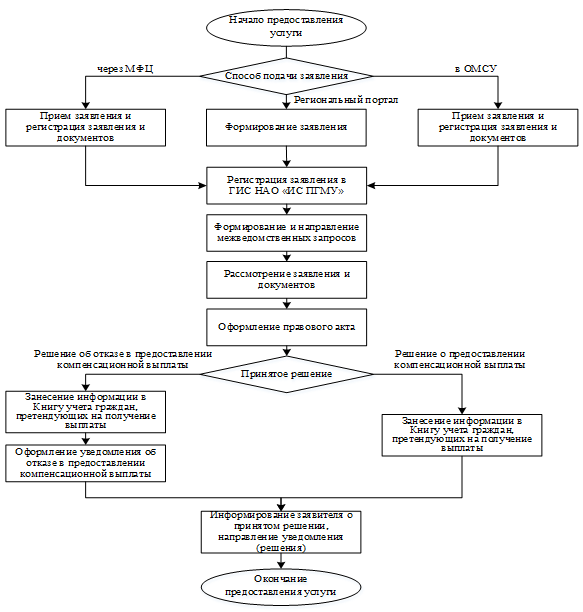 Список изменяющих документов(в ред. приказов ДС и ЖКХ НАО от 27.02.2020 N 6, от 07.09.2021 N 29,от 22.09.2021 N 31, от 19.05.2022 N 13)Список изменяющих документов(в ред. приказов ДС и ЖКХ НАО от 27.02.2020 N 6, от 07.09.2021 N 29,от 22.09.2021 N 31, от 19.05.2022 N 13)Список изменяющих документов(в ред. приказа ДС и ЖКХ НАО от 19.05.2022 N 13)N п/пНаименование организацииПочтовый адрес организацииТелефонОфициальный сайт1.Администрация муниципального образования "Городской округ "Город Нарьян-Мар"166000, Ненецкий автономный округ,г. Нарьян-Мар,ул. Ленина, д. 12(818-53) 4-21-53(818-53) 4-20-69факс:(818-53) 4-99-71http://adm-nmar.ru2.Администрация муниципального образования "Городское поселение "Рабочий поселок Искателей" Заполярного района Ненецкого автономного округа"166700, Ненецкий автономный округ, п. Искателей, ул. Монтажников, д. 7(818-53) 4-73-10(818-53) 4-72-90http://iskatadm.ru3.Администрация Сельского поселения "Поселок Амдерма" Заполярного района Ненецкого автономного округа166744, Ненецкий автономный округ, п. Амдерма(818-57) 23-703http://amderma-adm.ru4.Администрация Сельского поселения "Андегский сельсовет" Заполярного района Ненецкого автономного округа166713, Ненецкий автономный округ, д. Андег(818-53) 32-1-20http://andegnmo.ru5.Администрация Сельского поселения "Великовисочный сельсовет" Заполярного района Ненецкого автономного округа166706, Ненецкий автономный округ, с. Великовисочное(818-53) 37-2-36(818-53) 37-3-28http://velsovet.ru6.Администрация Сельского поселения "Канинский сельсовет" Заполярного района Ненецкого автономного округа166737, Ненецкий автономный округ, с. Несь(818-57) 2-30-02http://amokaninskiy.ru7.Администрация Сельского поселения "Коткинский сельсовет" Заполярного района Ненецкого автономного округа166724, Ненецкий автономный округ, с. Коткино(818-57) 2-28-25т/факс:(818-57) 2-27-22http://amokotkin.ru8.Администрация Сельского поселения "Карский сельсовет" Заполярного района Ненецкого автономного округа166750, Ненецкий автономный округ,п. Усть-Кара(818-57) 2-48-03(818-57) 2-48-04(818-57) 2-48-05http://karaselsovet.ru9.Администрация Сельского поселения "Колгуевский сельсовет" Заполярного района Ненецкого автономного округа166721, Ненецкий автономный округ, п. Бугрино(818-57) 2-29-02т/факс:(818-57) 2-29-04http://kolgadm.ru10.Администрация Сельского поселения "Малоземельский сельсовет" Заполярного района Ненецкого автономного округа166714, Ненецкий автономный округ, п. Нельмин-Нос(818-53) 33-3-17(818-53) 33-4-43http://malozemadm.ru11.Администрация Сельского поселения "Омский сельсовет" Заполярного района Ненецкого автономного округа166735, Ненецкий автономный округ, с. Ома(818-57) 2-22-33т/факс:(818-57) 2-22-48(818-57) 2-22-49http://omanao.ru12.Администрация Сельского поселения "Пешский сельсовет" Заполярного района Ненецкого автономного округа166730, Ненецкий автономный округ, с. Нижняя Пеша(818-57) 2-42-43т/факс:(818-57) 2-42-42http://peshapss.ru13.Администрация Сельского поселения "Приморско-Куйский сельсовет" Заполярного района Ненецкого автономного округа166715, Ненецкий автономный округ, п. Красное(818-53) 31-1-15http://pksovet.ru14.Администрация Сельского поселения "Пустозерский сельсовет" Заполярного района Ненецкого автономного округа166703 Ненецкий автономный округ, с. Оксино(818-53) 36-1-24(818-53) 36-2-60http://oksino-nao.ru15.Администрация Сельского поселения "Тельвисочный сельсовет" Заполярного района Ненецкого автономного округа166710, Ненецкий автономный округ, с. Тельвиска(818-53) 39-2-27(818-53) 39-1-40http://adm-telwiska.ru16.Администрация Сельского поселения "Тиманский сельсовет" Заполярного района Ненецкого автономного округа166722, Ненецкий автономный округ, п. Индига(818-57) 2-35-02http://timanselsovet.ru17.Администрация Сельского поселения "Хорей-Верский сельсовет" Заполярного района Ненецкого автономного округа166746, Ненецкий автономный округ,п. Хорей-Вер(818-57) 2-44-02http://hv-adm.ru18.Администрация Сельского поселения "Хоседа-Хардский сельсовет" Заполярного района Ненецкого автономного округа166747, Ненецкий автономный округ, п. Харута(818-57) 2-38-11(818-57) 2-38-47http://harutanao.ru19.Администрация Сельского поселения "Шоинский сельсовет" Заполярного района Ненецкого автономного округа166739, Ненецкий автономный округ, с. Шойнат/факс:(818-57) 2-20-02(818-57) 2-20-04http://adm-schoyna.ru20.Администрация Сельского поселения "Юшарский сельсовет" Заполярного района Ненецкого автономного округа166742, Ненецкий автономный округ, п. Каратайка(818-57) 2-46-22(818-57) 2-46-29http://adm-yushar.ruСписок изменяющих документов(в ред. приказа ДС и ЖКХ НАО от 07.09.2021 N 29)N п/пФИО собственника (собственников) жилого помещенияСтепень родства, доля в собственностиРеквизиты правоустанавливающих документов на жилое помещение12345Список изменяющих документов(в ред. приказа ДС и ЖКХ НАО от 07.09.2021 N 29)Данные о проживающих в освобождаемом жилом помещении членах семьиДанные о проживающих в освобождаемом жилом помещении членах семьиДанные о проживающих в освобождаемом жилом помещении членах семьиДанные паспортаДанные паспортаДанные паспортаПодписьф.и.о.степень родствадата рожденияномердата выдачикем выданПодпись